How to Register in NCWorks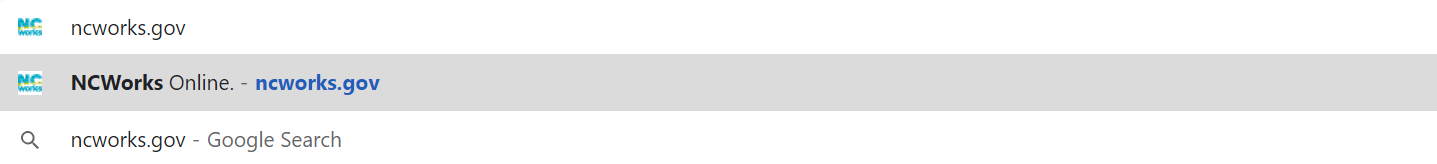 Visit NCWorks.gov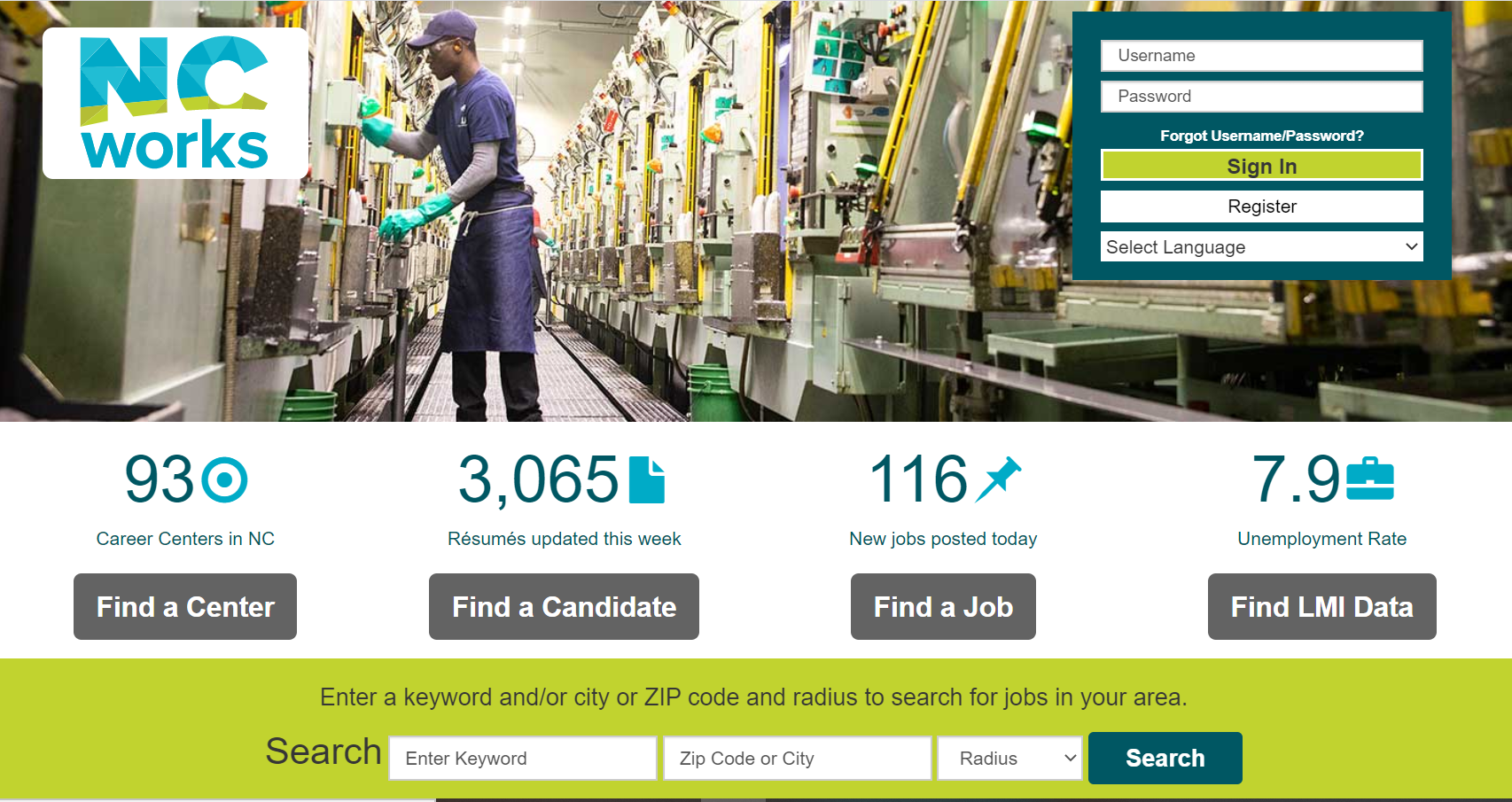 Choose <Register>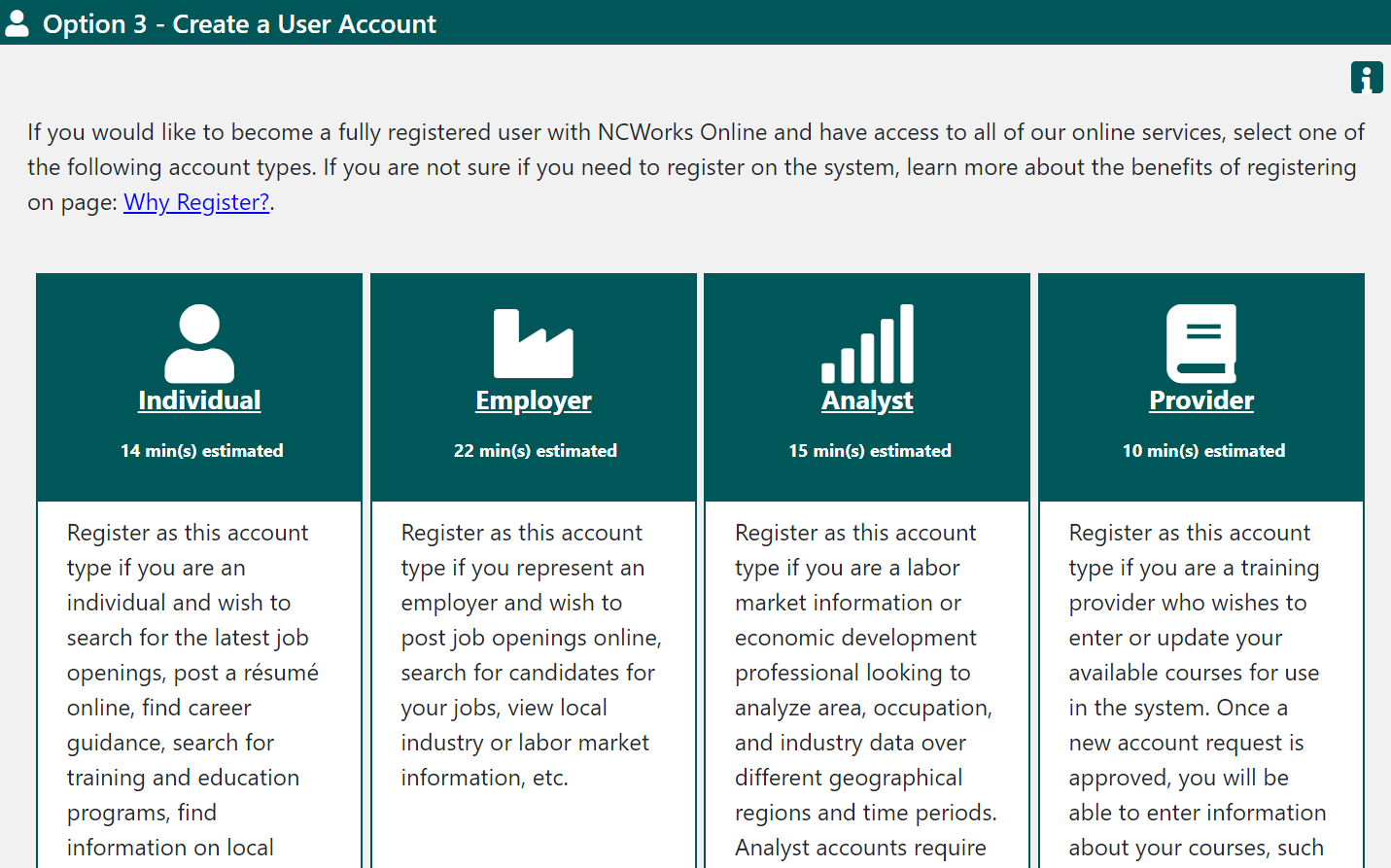 Scroll to Option 3, and choose <Individual>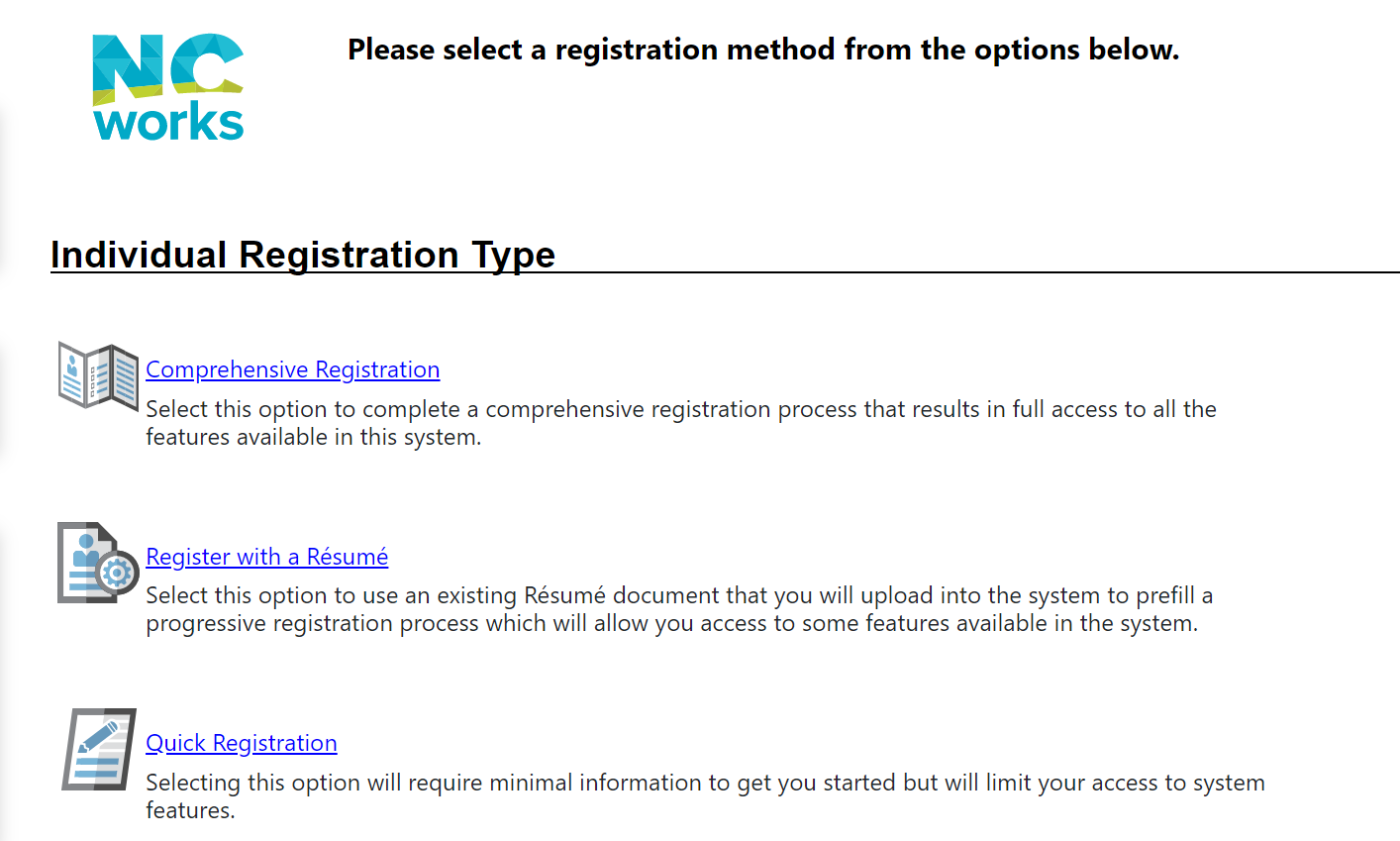 Choose <Quick Registration>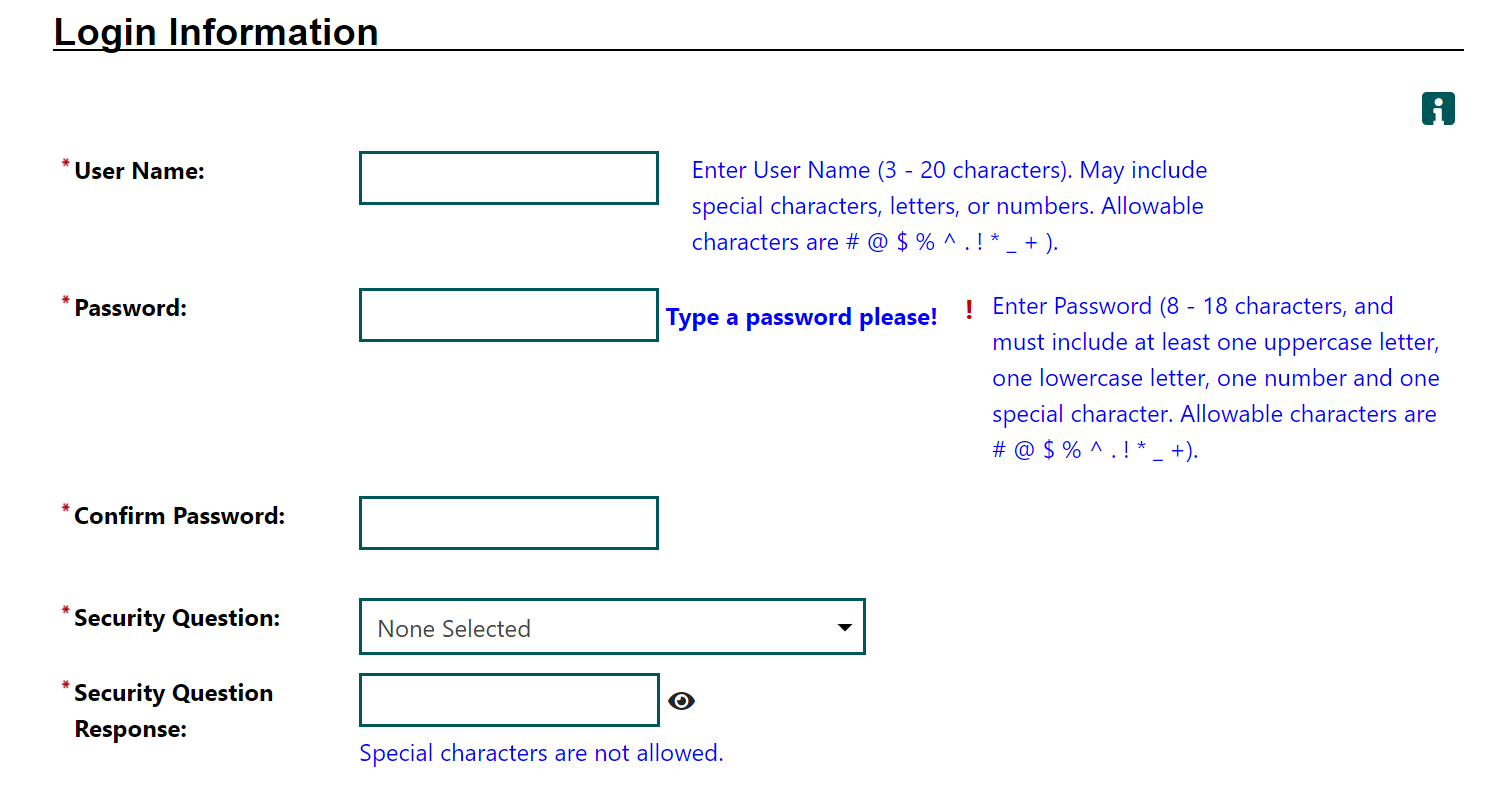 Complete each section. Note: * indicates that the field is required.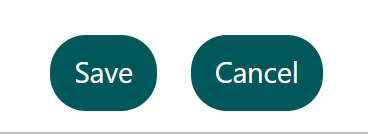 Once completed choose <Save>Note: If the system says you have already have an account, the default is:Username: firstlast_ _ _ _ _ (last 5 of SSN) Password: Password1@Congratulations! You’re registered in NCWorks! You can use ncworks.gov to access job search tools, career assistance, local labor market information, résumé assistance and much more...